Об утверждении тем и назначении руководителей выпускных квалификационных работ 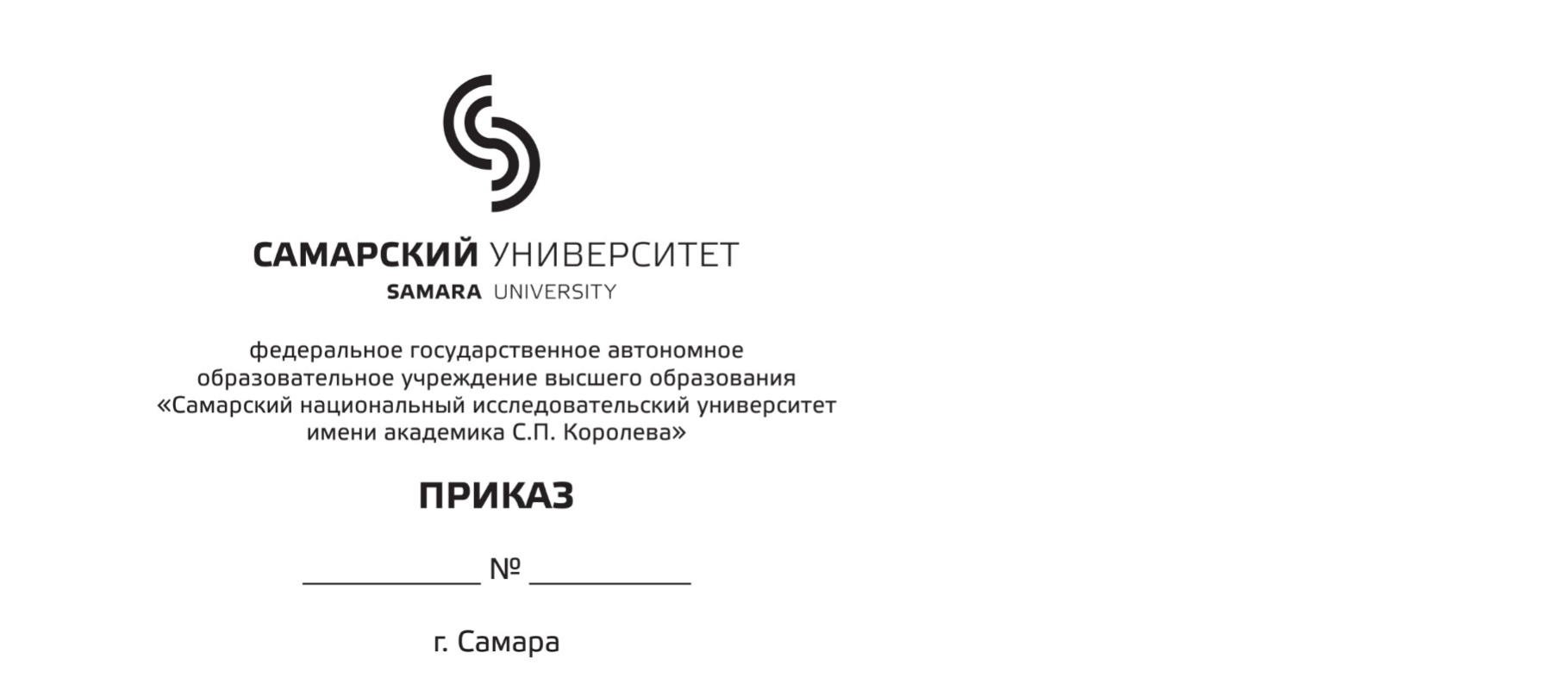 обучающихся  __________ формы обучения института (факультета)________________________________________________На основании личных заявлений обучающихся, в соответствии с представлениями выпускающих кафедр университета,ПРИКАЗЫВАЮ:Утвердить темы и назначить руководителей выпускных квалификационных работ (ВКР) обучающихся, осваивающих основные профессиональные образовательные программы высшего образования (ОПОП ВО):по специальности / направлению подготовки ___________________________________________код и наименование специальности / направления подготовки, специализация / направленность (профиль)кафедра _______________________________________________________________Проректор по учебной работе					                           А.В. Гаврилов Проект приказа вносит:Декан (исполнительный директор) факультета/Директор (исполнительный директор) института				     И.О. ФамилияСогласовано:Начальник отдела по организации практик, стажировок и итоговой аттестации                                                                            Ю.С. КорякинаДиректор (исполнительный директор) института				      И.О. Фамилия№ п/пФ.И.О. обучающегося№ группыТема ВКРРуководитель ВКР (ФИО, должность, степень)1